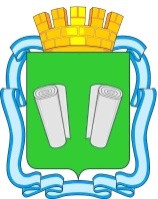 РАСПОРЯЖЕНИЕадминистрациигородского округа Кинешмаот 02.06.2022 № 181-рО проведении практических тренировок по эвакуации и тушению условного пожара в здании администрации городского округа Кинешма В соответствии с Федеральным законом от 21.12.1994 № 69-ФЗ «О пожарной безопасности», Федеральным законом от 22.07.2008 г. № 123-ФЗ «Технический регламент о требованиях пожарной безопасности», п.9 Постановления Правительства Российской Федерации от 16.09.2020 № 1479 «Об утверждении Правил противопожарного режима в Российской Федерации», методическими рекомендациями «Организация тренировок по эвакуации персонала предприятий и учреждений при пожаре и иных чрезвычайных ситуациях» (утв. Главным государственным инспектором РФ по пожарному надзору 4 сентября 2007 г. N 1-4-60-10-19), Приказом МЧС Российской Федерации от 12.12.2007 № 645 «Об утверждении Норм пожарной безопасности «Обучение мерам пожарной безопасности работников организации», Уставом муниципального образования «Городской округ Кинешма», на основании Постановления по делу об административном правонарушении № 0013 от 21.02.2022, в целях соблюдения мер и выполнения требований пожарной безопасности, обучения муниципальных служащих (работников) администрации городского округа Кинешма мерам пожарной безопасности, в целях поддержания на современном уровне профессиональной и психофизиологической готовности персонала, необходимой для осуществления успешных действий по эвакуации, предотвращению развития пожара, его локализации и ликвидации, а также обучения порядку и правилам взаимодействия персонала объекта с подразделениями Государственной противопожарной службы (ГПС):1. Провести в здании администрации городского округа Кинешма практические тренировки по эвакуации лиц, осуществляющих свою деятельность на объекте защиты с массовым пребыванием людей, а также посетителей и других лиц, находящихся в здании:- I полугодие – 30 июня 2022 года;- II полугодие – 5 октября 2022 года.2. Назначить следующих ответственных лиц за подготовку и проведение практических тренировок по эвакуации в отраслевых (функциональных) органах администрации городского округа Кинешма, муниципальных учреждениях, подведомственных администрации городского округа Кинешма, органах местного самоуправления городского округа Кинешма, располагающихся в помещениях здания администрации  городского округа Кинешма по адресу: Ивановская обл., г. Кинешма, ул. им. Фрунзе, д. 4:2.1. В администрации городского округа Кинешма назначить ответственным за подготовку и проведение практических тренировок по эвакуации -        Проданца С.И., главного референта отдела документооборота и кадровой работы администрации городского округа Кинешма, ответственного за пожарную безопасность в здании администрации городского округа Кинешма.2.2. В городской Думе городского округа Кинешма назначить ответственным за подготовку и проведение практических тренировок по эвакуации -        Новикова А.И., руководителя аппарата городской Думы городского округа Кинешма.2.3. В контрольно-счетной комиссии городского округа Кинешма назначить ответственным за подготовку и проведение практических тренировок по эвакуации - Лорец Е.А., председателя контрольно-счетной комиссии городского округа Кинешма.2.4. В финансовом управлении администрации городского округа Кинешма назначить ответственным за подготовку и проведение практических тренировок по эвакуации - Комарову С.С., начальника финансового управления администрации городского округа.2.5. В комитете имущественных и земельных отношений администрации городского округа Кинешма назначить ответственным за подготовку и проведение практических тренировок по эвакуации - Устинову М.С, председателя комитета имущественных и земельных отношений администрации городского округа Кинешма.2.6. В комитете по культуре и туризму администрации городского округа Кинешма назначить ответственным за подготовку и проведение практических тренировок по эвакуации - Фомина С.Е, главного специалиста комитета по культуре и туризму администрации городского округа Кинешма.2.7. В муниципальном казенном учреждении «Центр по обеспечению деятельности органов местного самоуправления городского округа Кинешма» назначить ответственным за подготовку и проведение практических тренировок по эвакуации - Мосолова Е.Н, директора МКУ «Центр по обеспечению деятельности органов местного самоуправления городского округа Кинешма».3. Проданцу С.И., главному референту отдела документооборота и кадровой работы администрации городского округа Кинешма, ответственному за пожарную безопасность в здании администрации городского округа Кинешма, ответственному за проведение практических тренировок по эвакуации:3.1. Представить на утверждение документы по подготовке и проведению занятий и практических тренировок по эвакуации в срок до 8 июня 2022 года;3.2. Завершить подготовительную работу до 15 июня 2022 года.4. Ведущему специалисту отдела документооборота и кадровой работы администрации городского округа Кинешма, лицу, ответственному за организацию охраны труда в здании администрации городского округа Кинешма, Мартенс С.В. провести комплекс мероприятий по предупреждению травматизма в период проведения тренировок.5. Утвердить и ввести в действие план проведения практических тренировок в здании администрации городского округа Кинешма «Эвакуация персонала и тушение условного пожара» (Приложение 1).6. Утвердить календарный план подготовки и проведения тренировок по действиям в случае возникновения пожара и других чрезвычайных ситуаций в здании администрации городского округа Кинешма (Приложение 2).7. Утвердить перечень инструкций о действиях по эвакуации и тушению пожара в администрации городского округа Кинешма, согласно Приложению к настоящему распоряжению (Приложение 3).8. Утвердить инструкцию о действиях по эвакуации и тушению пожара, согласно утвержденного перечня (Приложение 4). 9. Утвердить и ввести в действие журнал учета проведения практических тренировок по эвакуации и тушению условного пожара в здании администрации городского округа Кинешма (Приложение 5).10. Ответственным за хранение и ведение журнала учета проведения практических тренировок по эвакуации и тушению условного пожара назначить Проданца С.И., главного референта отдела документооборота и кадровой работы администрации городского округа Кинешма, ответственного за пожарную безопасность в здании администрации городского округа Кинешма, ответственного за проведение практических тренировок по эвакуации.11. Начальнику отдела документооборота и кадровой работы,         Горбуновой  А.Н., ознакомить с настоящим распоряжением муниципальных служащих (работников) администрации городского округа Кинешма под роспись.12. Настоящее распоряжение вступает в силу со дня подписания.13. Контроль за исполнением данного распоряжения возложить на заместителя главы администрации городского округа Кинешма О.Е. Мозенкова.Глава городского округа Кинешма                                                               В.Г. СтупинИсполнитель:Начальник отдела документооборота и кадровой работы А.Н. ГорбуноваГлавный референт отдела документооборота и кадровой работы С.И. ПроданецСогласовано:Заместитель главы администрациигородского округа Кинешма О.Е. МозенковИсполняющий обязанности начальника управления  правового сопровождения и контроля А.С. ШершоваПриложение 1 к распоряжению администрации городского округа Кинешмаот 02.06.2022 № 181-рПлан
проведения практических тренировок в здании администрации городского округа Кинешма«Эвакуация персонала и тушение условного пожара»Цели тренировкиОбучение персонала умению идентифицировать исходное событие. Проверка готовности персонала к эвакуации и проведению работ по тушению пожара.Поддержание на современном уровне профессиональной и психофизиологической готовности персонала, необходимой для осуществления действий по устранению нарушений в работе, связанных с пожарами, а также по эвакуации людей, предотвращению развития пожара, его локализации и ликвидации.Обучение навыкам и действиям по предотвращению возможных аварий и повреждений оборудования, являющихся следствием воздействия опасных факторов пожара, обучение правилам оказания первой помощи пострадавшим на пожаре, правилам пользования индивидуальными средствами защиты.Обучение порядку и правилам взаимодействия персонала объекта с подразделениями государственной противопожарной службы (далее - ГПС) и медицинским персоналом.Выработка у персонала навыков и способности самостоятельно, быстро и безошибочно ориентироваться в ситуации при возникновении угрозы пожара или самого пожара, определять решающее направление действий и принимать правильные меры по предупреждению или ликвидации пожара.Отработка организации немедленного вызова подразделений ГПС и последующих действий при срабатывании установок автоматической противопожарной защиты, обнаружении задымления или пожара.Обучение приемам и способам спасения и эвакуации людей и материальных ценностей.Проверка результатов обучения персонала по вопросам пожарной безопасности.Проверка умения руководителя тушения пожара четко координировать действия участников по организации ликвидации возможного (условного) пожара до прибытия подразделения ГПС.Состав участников практических тренировок по эвакуации.2.1. Муниципальные служащие (работники) администрации городского округа Кинешма:Ответственный за подготовку и проведение практических тренировок по эвакуации – Проданец С.И., главный референт отдела документооборота и кадровой работы, ответственный за пожарную безопасность в здании администрации городского округа Кинешма.2.2. Муниципальные служащие (работники) городской Думы городского округа Кинешма:Ответственный за подготовку и проведение практических тренировок по эвакуации - Новиков А.И., руководитель аппарата городской Думы городского округа Кинешма.2.3. Муниципальные служащие контрольно-счетной комиссии городского округа Кинешма:Ответственный за подготовку и проведение практических тренировок по эвакуации - Лорец Е.А, председатель контрольно-счетной комиссии городского округа Кинешма.2.4. Муниципальные служащие (работники) финансового управления администрации городского округа Кинешма:Ответственный за подготовку и проведение практических тренировок по эвакуации – Комарова С.С., начальник финансового управления администрации городского округа.2.5. Муниципальные служащие (работники) комитета имущественных и земельных отношений администрации городского округа Кинешма:Ответственный за подготовку и проведение практических тренировок по эвакуации - Устинова М.С, председатель комитета имущественных и земельных отношений администрации городского округа Кинешма.2.6. Муниципальные служащие (работники) комитета по культуре и туризму администрации городского округа Кинешма:Ответственный за подготовку и проведение практических тренировок по эвакуации - Фомин С.Е, главный специалист комитета по культуре и туризму администрации городского округа Кинешма.2.7. Работники  муниципального казенного учреждения «Центр по обеспечению деятельности органов местного самоуправления городского округа Кинешма»:Ответственный за подготовку и проведение практических тренировок по эвакуации  - Мосолов Е.Н, директор МКУ «Центр по обеспечению деятельности ОМС городского округа Кинешма».3. Этапы тренировки:Первый подготовительный этап - проведение занятий со всеми категориями сотрудников;Второй подготовительный этап - проведение дополнительного инструктажа с сотрудниками, отвечающими за состояние систем автоматической противопожарной защиты объекта, первичных средств пожаротушения и путей эвакуации; проверка состояния средств автоматической противопожарной защиты объекта, первичных средств пожаротушения и путей эвакуации;Третий подготовительный этап - проведение занятий с сотрудниками по теме: «Правила безопасного поведения в чрезвычайных ситуациях, связанных с пожарами»;Четвертый этап - проведение тренировки (подача сигнала о возникновении условного пожара, проведение эвакуации, тушение условного пожара, организация встречи сотрудников ГПС);Пятый этап - разбор тренировки.Подведение итогов тренировки по эвакуации и тушению условного пожараПодготовка справки по итогам подготовки и проведения практических тренировок по эвакуации и тушению условного пожара.Подготовка распоряжения администрации городского округа Кинешма по итогам практических тренировок по эвакуации с постановкой задач по устранению выявленных недостатков.Главный референт отдела документооборота и кадровой работы администрации городского округа Кинешма,         ответственный за пожарную безопасность в здании администрации городского округа Кинешма, ответственный за подготовку и проведение практических тренировок по эвакуации        		              Проданец С.И.Приложение 2 к распоряжению администрации городского округа Кинешма                                                                                                                                                                            от 02.06.2022 № 181-рКалендарный план подготовки и проведения тренировок по действиям в случае возникновения пожара и других чрезвычайных ситуаций в здании администрации городского округа КинешмаГлавный референт отдела документооборота и кадровой работы администрации городского округа Кинешма,         ответственный за пожарную безопасность в здании администрации городского округа Кинешма, ответственный за подготовку и проведение практических тренировок по эвакуации        	           		                                            Проданец С.И.Приложение 3 к распоряжению администрации городского округа Кинешмаот 02.06.2022 № 181-рПеречень инструкций о действиях по эвакуации и тушению пожара в администрации городского округа КинешмаПриложение 4 к распоряжению администрации городского округа Кинешмаот 02.06.2022 № 181-рИнструкция о действиях по эвакуации и тушению пожара № 1для муниципальных служащих (работников)администрации городского округа Кинешма Пожарно-технический минимум (ПТМ)Общие требования1.1. Настоящая Инструкция предусматривает основные действия муниципальных служащих (работников) администрации городского округа Кинешма по эвакуации при пожаре на объекте защиты - в здании администрации городского округа Кинешма (далее – Администрация).1.2. Инструкция является дополнением к схематическим планам эвакуации в здании Администрации при пожаре.1.3. Инструкция предназначена для организации безопасной и быстрой эвакуации муниципальных служащих (работников) из здания Администрации в случае пожара.1.4. Вводный и первичный противопожарные инструктажи проводятся в установленные сроки и регистрируются в журнале учета противопожарных инструктажей.1.5. Ответственность за общее обеспечение пожарной безопасности возлагается на главного референта отдела документооборота и кадровой работы администрации городского округа Кинешма, ответственного за пожарную безопасность в здании администрации городского округа Кинешма, ответственного за подготовку и проведение практических тренировок по эвакуации – Проданца С.И. Персональная ответственность за соблюдение мер пожарной безопасности в каждом служебном и бытовом помещении возлагается на муниципальных служащих (работников), работающих в данных помещениях. Ответственные за обеспечение пожарной безопасности обязаны:- обеспечить соблюдение на вверенных им участках работы установленного противопожарного режима;- следить за исправностью приборов отопления, вентиляции, технического оборудования и принимать немедленно меры к устранению обнаруженных неисправностей, приводящих к пожару;- следить за тем, чтобы после окончания работы проводилась уборка рабочих мест и помещений, отключалась электроэнергия, за исключением дежурного освещения;- обеспечить исправное содержание и постоянную готовность к действию имеющихся средств пожаротушения, связи, сигнализации.1.6. Каждый муниципальный служащий (работник) независимо от занимаемой должности обязан четко знать и строго выполнять установленные правила пожарной безопасности, не допускать действий, приводящих к пожару или возгоранию.1.7. Лица, виновные в нарушении инструкции о мерах пожарной безопасности, несут дисциплинарную, административную, уголовную и иную ответственность в соответствии с действующим законодательством.1.8. Практические тренировки по эвакуации муниципальных служащих (работников) в случае пожара по данной инструкции проводятся не реже 1 раза в полугодие.Порядок эвакуации при пожаре2.1. При возникновении пожара немедленно сообщить о пожаре в ближайшую пожарную часть.2.2. Выключить приточно-вытяжную вентиляцию.2.3. Немедленно оповестить персонал о пожаре с помощью установленной системы оповещения.2.4. Открыть все эвакуационные выходы из здания.2.5. Быстро, без паники и суеты эвакуироваться из здания согласно плану эвакуации, избегая встречных и пересекающих потоков людей.2.6. Покидая помещение, отключить все электроприборы, выключить свет, плотно закрыть за собой двери, окна и форточки во избежание распространения огня и дыма в смежные помещения.2.7. Главному референту отдела документооборота и кадровой работы администрации городского округа Кинешма, ответственному за пожарную безопасность в здании администрации городского округа Кинешма, ответственному за подготовку и проведение практических тренировок по эвакуации - Проданцу С.И., организовать встречу работников Государственной противопожарной службы (ГПС) и проводить их к месту пожара.2.8. До приезда сотрудников ГПС организовать тушение пожара первичными средствами пожаротушения.Обязанности муниципальных служащих (работников) при пожаре3.1. Каждый муниципальный служащий (работник) Администрации, обнаруживший пожар или его признаки (задымление, запах горения или тления, повышение температуры и т.п.), обязан:- немедленно сообщить об этом по телефону «01» или «101,112» (назвать адрес объекта, место возникновения пожара, сообщить свою фамилию);- задействовать систему оповещения людей о пожаре, приступить самому к эвакуации из здания в безопасное место согласно плану эвакуации;- при необходимости отключить энергоснабжение здания;- в случае целесообразности приступить к тушению пожара первичнымисредствами пожаротушения;- по возможности вынести из здания наиболее ценное имущество идокументы.3.2. При проведении эвакуации муниципальные служащие (работники) Администрации обязаны:- определить наиболее безопасные эвакуационные пути и выходы, обеспечивающие возможность эвакуации в безопасную зону в кратчайший срок; - исключить условия, способствующие возникновению паники.3.3. Запрещается открывать окна и двери, а также разбивать стекла во избежание распространения огня и дыма в смежные помещения. Покидая помещение или здание, следует закрывать за собой все двери и окна.Порядок действий в случае возникновения пожара4.1. В случае возникновения пожара действия муниципальных служащих (сотрудников) Администрации и привлекаемых к тушению пожара лиц в первую очередь должны быть направлены на обеспечение безопасности людей, их эвакуацию и спасение.4.2. Все работники организации должны быть ознакомлены с планом действий в случае возникновения пожара, знать и четко выполнять свои обязанности.4.3. Ответственный за пожарную безопасность в здании администрации городского округа Кинешма - Проданец С.И., в случае возникновения пожара обязан:- продублировать сообщение о возникновении пожара в пожарную охрану и поставить в известность о случившемся вышестоящее руководство;- в случае угрозы жизни людей немедленно организовать их спасение;- при необходимости отключить энергоснабжение здания, прекратить все работы в здании за исключением работ, связанных с мероприятиями по ликвидации пожара;- эвакуировать за пределы опасной зоны всех муниципальных служащих (работников), не участвующих в тушении пожара;- осуществлять общее руководство по тушению пожара до прибытия ГПС;- обеспечить соблюдение требований безопасности муниципальными служащими (работниками), принимающими участие в тушении пожара;- организовать эвакуацию и защиту материальных ценностей;- организовать встречу пожарных подразделений, проинформировать первого прибывшего начальника ГПС о принятых мерах, о конструктивных особенностях здания, действовать по его указанию в зависимости от обстановки.Главный референт отдела документооборота и кадровой работы администрации городского округа Кинешма,         ответственный за пожарную безопасность в здании администрации городского округа Кинешма, ответственный за подготовку и проведение практических тренировок по эвакуации        		     Проданец С.И.Приложение 5 к распоряжению администрации городского округа Кинешмаот 02.06.2022 № 181-рАдминистрация городского округа КинешмаЖУРНАЛ учета проведения практических тренировок по эвакуации и тушению условного пожара в здании администрации городского округа КинешмаНачат __________ _______г.Окончен ________ _______г.Требования по ведению журнала.Общие требования.1.Практические тренировки по эвакуации людей и действиям при возникновении чрезвычайных ситуаций (пожаров, возгораний, аварий на системах жизнеобеспечения, террористических актах и др. происшествиях)  в здании администрации городского округа Кинешма проводятся в соответствии с пунктом 12 Правила противопожарного режима в Российской Федерации не реже одного раза в полугодие.2. Организует и проводит практическую тренировку ответственный за пожарную безопасность в здании администрации городского округа Кинешма, ответственный за подготовку и проведение практических тренировок по эвакуации - руководитель тренировки.При подготовке и проведении практической тренировки, оценке действий всех привлекаемых на нее участников (сотрудников, посетителей) руководитель тренировки использует Инструкцию о действиях по эвакуации и тушению пожара для муниципальных служащих (работников) администрации городского округа Кинешма.3. Контроль за исполнением графика проведения практических тренировок и требований по ведению журнала возлагается на ответственного за пожарную безопасность.4. По результатам анализа проведенных практических тренировок могут проводиться (по отдельному графику или распоряжению руководства) дополнительные занятия и тренировки.Правила заполнения граф журнала.Журнал заполняется от руки, должен быть пронумерован и прошнурован.Графа 1 – указывается дата проведения практической тренировки по эвакуации и вид противопожарной тренировки (объектовая, по структурным подразделениям, совместная с пожарными службами, индивидуальная).Графа 2 – указываются Ф.И.О. руководителя практической тренировки.Графа 3 -  указываются Ф.И.О. эвакуируемого.Графа 4 – указываются должность эвакуируемого участника тренировки.Графа 5 - фиксируется время эвакуации (указывается время обнаружения пожара и конечное время полной эвакуации людей).Графа 6 - указывается да (при соответствии схеме/плану эвакуации) или нет (при несоответствии схеме/плану эвакуации).Графа 7 - указываются все выявленные в процессе проведения тренировки замечания и недостатки по её организации, действиям сотрудников и привлекаемых на тренировку посетителей при эвакуации из помещений здания, при имитации тушения пожара, оказании первой медицинской помощи пострадавшим и другим вопросам, а также указывается количество эвакуированных.Руководитель тренировки определяет сроки устранения замечаний и недостатков и назначает исполнителей. Запись заверяется подписью руководителя в Графе 8.Эвакуируемый заверяет подписью участие в практической тренировке по эвакуации в Графе 9.Графа 10 – делаются записи об устранении недостатков и замечаний с указанием даты и заверяются подписью ответственного за пожарную безопасность здания (помещения).Журнал       учета проведения практических тренировок по эвакуации и тушению условного пожара в здании администрации городского округа Кинешма должен     быть      пронумерован,  прошнурован (концы шнуровки скреплены печатью), заверен   подписью руководителя   подразделения.Образец:Прошито, пронумеровано и скреплено печатью_____  (__________________________) листов«______»  ______________________ 20_____г.Должность______________________________Ф.И.О. _________________________________Подпись ________________________________    Срок хранения журнала: 10 лет.№п/пФамилия, имя, отчество ДолжностьДата прохождения тренировокСтупинВячеславГригорьевичГлава городского округа Кинешма30.06.202205.10.2022ВолковАлексей ГеннадьевичЗаместитель главы администрации городского округа Кинешма 30.06.202205.10.2022КлюхинаИнесса ЮрьевнаЗаместитель главы администрации городского округа Кинешма30.06.202205.10.2022Комарова Лариса ВикторовнаЗаместитель главы администрации городского округа Кинешма30.06.202205.10.2022Мозенков Олег ЕвгеньеевичЗаместитель главы администрации городского округа Кинешма30.06.202205.10.2022БойцоваЕленаВасильевнаНачальник отдела муниципального заказа администрации городского округа Кинешма30.06.202205.10.2022Голубева Любовь ВасильевнаНачальник отдела муниципального контроля  и охраны окружающей среды администрации городского округа Кинешма30.06.202205.10.2022Горбунова Алина НиколаевнаНачальник отдела документооборота и кадровой работы администрации городского округа Кинешма30.06.202205.10.2022Джантемирова ОльгаВладимировнаПредседатель комитета по социальной и молодежной политике администрации городского округа Кинешма30.06.202205.10.2022Ким Мария ВалентиновнаНачальник отдела учета и отчетности – главный бухгалтер администрации городского округа Кинешма30.06.202205.10.2022МасловаЕлена ЭдуардовнаНачальник отдела организационной работы, общественных отношений и информации администрации городского округа Кинешма30.06.202205.10.2022Мельник Роман СергеевичНачальник отдела архитектуры и градостроительства администрации городского округа Кинешма30.06.202205.10.2022РазгуляеваТатьянаАлександровнаНачальник отдела по экономике и предпринимательству администрации городского округа Кинешма30.06.202205.10.2022СупонькинаМарияЛеонидовнаНачальник управления жилищно-коммунального хозяйства администрации городского округа Кинешма30.06.202205.10.2022Березин Алексей МихайловичГлавный специалист отдела документооборота и кадровой работы администрации городского округа Кинешма30.06.202205.10.2022БобковНиколайБорисовичГлавный специалист по мобилизационной работе, секретному делопроизводству администрации городского округа Кинешма30.06.202205.10.2022БрукСергейСимоновичВедущий эксперт управления правового сопровождения и контроля администрации городского округа Кинешма30.06.202205.10.2022БугровСергей АлександровичЗаместитель начальника управления жилищно-коммунального хозяйства администрации городского округа Кинешма30.06.202205.10.2022ВеселоваАленаАлексеевнаВедущий эксперт отдела организационной работы, общественных отношений и информации администрации городского округа Кинешма30.06.202205.10.2022ВладимироваНатальяГеннадьевнаСпециалист по работе с обращениями граждан и делопроизводству управления жилищно-коммунального хозяйства администрации городского округа Кинешма30.06.202205.10.2022Видунова СветланаАлександровнаГлавный специалист отдела муниципального контроля и охраны окружающей среды администрации городского округа Кинешма30.06.202205.10.2022Волкова ЕленаЕвгеньевнаВедущий специалист отдела по экономике и предпринимательству администрации городского округа Кинешма30.06.202205.10.2022ВороновРоманВикторовичГлавный специалист отдела документооборота и кадровой работы администрации городского округа Кинешма30.06.202205.10.2022ГрачеваНаталья ЭнваровнаГлавный специалист отдела документооборота и кадровой работы администрации городского округа Кинешма30.06.202205.10.2022Еретенина Марина Геннадьевна Главный специалист отдела учета и отчетности администрации городского округа Кинешма30.06.202205.10.2022ЗарубинаОльгаГеннадьевнаГлавный специалист отдела муниципального контроля и охраны окружающей среды администрации городского округа Кинешма30.06.202205.10.2022ЗубковаИринаПетровнаВедущий специалист отдела по экономике и предпринимательству администрации городского округа Кинешма30.06.202205.10.2022ИвановаДианаДмитриевнаГлавный специалист управления правового сопровождения и контроля администрации городского округа Кинешма30.06.202205.10.2022ИконниковаАннаСергеевнаВедущий эксперт отдела документооборота и кадровой работы администрации городского округа Кинешма30.06.202205.10.2022КарпычеваАнна ДмитриевнаГлавный специалист отдела муниципального заказа администрации городского округа Кинешма30.06.202205.10.2022КасатоваДарьяВалерьевнаГлавный специалист  отдела архитектуры и градостроительства администрации городского округа Кинешма30.06.202205.10.2022КироваИринаВладимировнаВедущий специалист отдела документооборота и кадровой работы администрации городского округа Кинешма30.06.202205.10.2022КокуринаНаталья ЮрьевнаГлавный  специалист – ответственный секретарь комиссии по делам несовершеннолетних и защите их прав городского округа Кинешма30.06.202205.10.2022КоролеваАнастасияСергеевнаВедущий специалист отдела по экономике и предпринимательству администрации городского округа Кинешма30.06.202205.10.2022КрыловВикторЕвгеньевичГлавный специалист отдела организационной работы, общественных отношений и информации администрации городского округа Кинешма30.06.202205.10.2022КудряшоваЕкатеринаОлеговнаВедущий специалист сектора жилищного хозяйства управления жилищно - коммунального хозяйства администрации городского округа Кинешма30.06.202205.10.2022КукушкинаСветланаВалерьевнаГлавный специалист отдела по коммунальному хозяйству и благоустройству управления жилищно-коммунального хозяйства администрации городского округа Кинешма30.06.202205.10.2022КуриловаМаргаритаАлексеевнаВедущий специалист управления правового сопровождения и контроля администрации городского округа Кинешма30.06.202205.10.2022ЛапшинаМария АлексеевнаВедущий специалист комитета по социальной и молодежной политике администрации городского округа Кинешма30.06.202205.10.2022Мартенс СветланаВалерьевнаВедущий специалист отдела документооборота и кадровой работы администрации городского округа Кинешма30.06.202205.10.2022Мунина Марина ЮрьевнаЗаместитель начальника отдела документооборота и кадровой работы администрации городского округа Кинешма30.06.202205.10.2022Наумец ЕкатеринаЕвгеньевнаВедущий эксперт отдела документооборота и кадровой работы администрации городского округа Кинешма30.06.202205.10.2022НаумоваНаталья НиколаевнаГлавный специалист отдела учета и отчетности администрации городского округа Кинешма30.06.202205.10.2022НикифороваОльгаВладимировнаВедущий  специалист комиссии по делам несовершеннолетних и защите их прав городского округа Кинешма 30.06.202205.10.2022НиколаеваНадеждаАлександровнаЭксперт - юрист правового сектора управления жилищно – коммунального хозяйства администрации городского округа Кинешма30.06.202205.10.2022ПетроваАннаЛьвовнаГлавный специалист отдела учета и отчетности администрации городского округа Кинешма30.06.202205.10.2022Пигалева НатальяВикторовнаГлавный специалист комитета по социальной и молодежной политике администрации городского округа Кинешма30.06.202205.10.2022Проданец Сергей ИвановичГлавный референт отдела документооборота и кадровой работы администрации городского округа Кинешма30.06.202205.10.2022Решмакова Мария СергеевнаВедущий специалист отдела организационной работы, общественных отношений и информации администрации городского округа Кинешма30.06.202205.10.2022СавельеваИринаИвановна Ведущий специалист  отдела архитектуры и градостроительства администрации городского округа Кинешма30.06.202205.10.2022СероваМаринаИгоревнаВедущий специалист – специалист по кадрам отдела документооборота и кадровой работы администрации городского округа Кинешма30.06.202205.10.2022СмирновСергейВладимировичГлавный специалист отдела по экономике и предпринимательству администрации городского округа Кинешма30.06.202205.10.2022СмирноваНаталья ЮрьевнаВедущий специалист отдела по экономике и предпринимательству администрации городского округа Кинешма30.06.202205.10.2022Соколов ИгорьЛьвовичВедущий специалист отдела транспорта и связи администрации городского округа Кинешма30.06.202205.10.2022СоловьеваНатальяСергеевнаГлавный специалист - юрист правового сектора управления жилищно-коммунального хозяйства администрации городского округа Кинешма30.06.202205.10.2022ТарабинаОксанаЕвгеньевнаВедущий специалист отдела архитектуры и градостроительства администрации городского округа Кинешма30.06.202205.10.2022Тихомирова НадеждаАлексеевнаВедущий специалист комитета по социальной и молодежной политике  администрации городского округа Кинешма30.06.202205.10.2022ТоварушкинаЕленаСергеевнаВедущий  специалист комиссии по делам несовершеннолетних и защите их прав городского округа Кинешма30.06.202205.10.2022ТумановаТатьянаАндреевнаВедущий эксперт отдела муниципального контроля и охраны окружающей среды администрации городского округа Кинешма30.06.202205.10.2022ТурлаповМихаилВикторовичГлавный специалист отдела муниципального контроля и охраны окружающей среды администрации городского округа Кинешма30.06.202205.10.2022УстиноваИринаЮрьевнаГлавный специалист отдела муниципального заказа администрации городского округа Кинешма30.06.202205.10.2022ХлопинаЕлена Николаевна Главный специалист отдела документооборота и кадровой работы администрации городского округа Кинешма30.06.202205.10.2022ЧастухинаНаталья АнатольевнаВедущий специалист комитета по социальной и молодежной политике администрации городского округа Кинешма30.06.202205.10.2022ШадричеваАленаИльдаровнаВедущий эксперт отдела муниципального контроля и охраны окружающей среды администрации городского округа Кинешма30.06.202205.10.2022Шершова Анна Сергеевна Главный специалист управления правового сопровождения и контроля администрации городского округа Кинешма30.06.202205.10.2022Шумилова Ирина БорисовнаВедущий специалист отдела по коммунальному хозяйству и благоустройству управления жилищно – коммунального хозяйства администрации городского округа Кинешма30.06.202205.10.2022ШурыгинаНатальяАлександровнаВедущий специалист сектора жилищного хозяйства управления жилищно-коммунального хозяйства администрации городского округа Кинешма30.06.202205.10.2022№п/пФамилия, имя, отчество ДолжностьДата прохождения тренировокБатин Михаил АнатольевичПредседатель городской Думы городского округа Кинешма30.06.202205.10.2022Новиков Александр ИвановичРуководитель аппарата городской Думы городского округа Кинешма30.06.202205.10.2022Власова Валентина ВасильевнаНачальник отдела организационно-документационного обеспечения и кадровой работы  аппарата городской Думы городского округа Кинешма30.06.202205.10.2022Смирнова Любовь БорисовнаГлавный специалист отдела организационно-документационного обеспечения и кадровой работы аппарата городской Думы городского округа Кинешма30.06.202205.10.2022Кузьмина Валентина ФедоровнаГлавный специалист отдела организационно-документационного обеспечения и кадровой работы аппарата городской Думы городского округа Кинешма30.06.202205.10.2022Голубева Надежда ВладимировнаНачальник отдела правового сопровождения аппарата городской Думы городского округа Кинешма30.06.202205.10.2022Матвеенкова Елена ВладимировнаНачальник отдела учета, отчетности и информации аппарата городской Думы городского округа Кинешма30.06.202205.10.2022Попов Сергей АлександровичВодитель30.06.202205.10.2022№п/пФамилия, имя, отчество ДолжностьДата прохождения тренировокЛорецЕленаАнатольевнаПредседатель контрольно-счетной комиссии городского округа Кинешма30.06.202205.10.2022АфонинаЛарисаВикторовнаГлавный специалист контрольно-счетной комиссии городского округа Кинешма30.06.202205.10.2022КрасниковаТатьянаПавловнаВедущий специалист-главный бухгалтер контрольно-счетной комиссии городского округа Кинешма 30.06.202205.10.2022№п/пФамилия, имя, отчество ДолжностьДата прохождения тренировокКомарова Светлана СергеевнаНачальник финансового управления администрации городского округа Кинешма30.06.202205.10.2022Клочкова Любовь НиколаевнаЗаместитель начальника финансового управления администрации городского округа Кинешма30.06.202205.10.2022Родькина Марина АлександровнаНачальник бюджетного отдела администрации городского округа Кинешма30.06.202205.10.2022Фролова Юлия АлександровнаГлавный специалист бюджетного отдела администрации городского округа Кинешма30.06.202205.10.2022Гусева Елена СергеевнаГлавный специалист бюджетного отдела администрации городского округа Кинешма30.06.202205.10.2022Новожилова Наталья АндреевнаГлавный специалист бюджетного отдела администрации городского округа Кинешма30.06.202205.10.2022Короткова Екатерина НиколаевнаГлавный специалист бюджетного отдела администрации городского округа Кинешма30.06.202205.10.2022Автонеева Ольга ВладимировнаГлавный специалист бюджетного отдела администрации городского округа Кинешма30.06.202205.10.2022Натертышева Любовь АндреевнаГлавный специалист бюджетного отдела администрации городского округа Кинешма30.06.202205.10.2022Давыдова Александра СергеевнаВедущий специалист бюджетного отдела администрации городского округа Кинешма30.06.202205.10.2022Егорычева Светлана НиколаевнаГлавный специалист, заместитель начальника отдела учета и отчетности администрации городского округа Кинешма30.06.202205.10.2022Волкова Любовь ЮрьевнаНачальник отдела внутреннего муниципального финансового контроля финансового управления администрации городского округа Кинешма 30.06.202205.10.2022Птицына Наталья ВитальевнаГлавный специалист отдела внутреннего муниципального финансового контроля финансового управления администрации городского округа Кинешма30.06.202205.10.2022Гаранина Ольга ВладимировнаГлавный специалист отдела внутреннего муниципального финансового контроля финансового управления администрации городского округа Кинешма30.06.202205.10.2022Буркова Елена ВладимировнаВедущий специалист сектора правового и информационного обеспечения финансового управления администрации городского округа Кинешма30.06.202205.10.2022№п/пФамилия, имя, отчество ДолжностьДата прохождения тренировокУстинова Марина СергеевнаПредседатель комитета имущественных и земельных отношений администрации городского округа Кинешма30.06.202205.10.2022Афонькина Марина ВикторовнаГлавный специалист – бухгалтер комитета имущественных и земельных отношений администрации городского округа Кинешма30.06.202205.10.2022Виноградова Надежда ОлеговнаВедущий специалист комитета имущественных и земельных отношений администрации городского округа Кинешма30.06.202205.10.2022Долгова Светлана ВладимировнаГлавный специалист комитета имущественных и земельных отношений администрации городского округа Кинешма30.06.202205.10.2022Еременко Марина АнатольевнаГлавный специалист комитета имущественных и земельных отношений администрации городского округа Кинешма30.06.202205.10.2022Жемчугова Светлана ЮрьевнаГлавный специалист комитета имущественных и земельных отношений администрации городского округа Кинешма30.06.202205.10.2022Жиженкова Наталья НиколаевнаЗаместитель председателя комитета имущественных и земельных отношений администрации городского округа Кинешма по земельным отношениям30.06.202205.10.2022Комарова Татьяна СергеевнаВедущий специалист комитета имущественных и земельных отношений администрации городского округа Кинешма30.06.202205.10.2022Куванникова Наталья АдольфовнаЗаместитель председателя комитета имущественных и земельных отношений администрации городского округа Кинешма по имущественным отношениям30.06.202205.10.2022Кудряшова Наталья ПавловнаГлавный специалист – юрист комитета имущественных и земельных отношений администрации городского округа Кинешма30.06.202205.10.2022Репина Алена АндреевнаГлавный специалист комитета имущественных и земельных отношений администрации городского округа Кинешма30.06.202205.10.2022Слепнева Наталья АлександровнаВедущий специалист – бухгалтер комитета имущественных и земельных отношений администрации городского округа Кинешма30.06.202205.10.2022№п/пФамилия, имя, отчество ДолжностьДата прохождения тренировокСмирнова Ольга СергеевнаПредседатель комитета по культуре и туризму администрации городского округа Кинешма30.06.202205.10.2022Сахарова Светлана ВладимировнаГлавный специалист-главный бухгалтер комитета по культуре и туризму администрации городского округа Кинешма30.06.202205.10.2022Силантьева Эрика АнатольевнаВедущий специалист комитета по культуре и туризму администрации городского округа Кинешма30.06.202205.10.2022Горбачева Анастасия ВалерьевнаВедущий специалист комитета по культуре и туризму администрации городского округа Кинешма30.06.202205.10.2022Громова Ольга НиколаевнаВедущий специалист комитета по культуре и туризму администрации городского округа Кинешма30.06.202205.10.2022 Фомин Сергей ЕвгеньевичГлавный специалист комитета по культуре и туризму администрации городского округа Кинешма30.06.202205.10.2022Ярославцева Ольга ЕвгеньевнаВедущий специалист комитета по культуре и туризму администрации городского округа Кинешма30.06.202205.10.2022Лебедева Наталья ВладимировнаСпециалист по работе с обращениями граждан и делопроизводству комитета по культуре и туризму администрации городского округа Кинешма30.06.202205.10.2022№п/пФамилия, имя, отчество ДолжностьДата прохождения тренировокМосолов Евгений НиколаевичДиректор30.06.202205.10.2022Проданец Сергей ИвановичЗаведующий отделом по организационно-хозяйственной работе30.06.202205.10.2022Пасмова Анна ЛеонидовнаЗаведующий отделом учета и отчетности - главный бухгалтер30.06.202205.10.2022Любимова Евгения НиколаевнаГлавный специалист по кадровой работе и делопроизводству30.06.202205.10.2022Пахомова Юлия АнатольевнаКонтрактный управляющий30.06.202205.10.2022Жеребко Сергей ИвановичКомендант30.06.202205.10.2022Смирнова Клавдия АлександровнаВахтер30.06.202205.10.2022Романова Вера АлександровнаВахтер30.06.202205.10.2022Горчакова Елена АлексеевнаВахтер30.06.202205.10.2022Гарварт Наталья СергеевнаВахтер30.06.202205.10.2022Молчанов Виктор ВасильевичРабочий по комплексному обслуживанию и ремонту зданий30.06.202205.10.2022Егоров Павел ВитальевичУборщик территорий30.06.202205.10.2022Иванова Светлана СтаниславовнаУборщик служебных помещений30.06.202205.10.2022Цветкова Ольга ИвановнаУборщик служебных помещений30.06.202205.10.2022Карпова Валентина НиколаевнаУборщик служебных помещений30.06.202205.10.2022Люлева Анастасия АндреевнаУборщик служебных помещений30.06.202205.10.2022Романова Ольга ЕвгеньевнаУборщик служебных помещений30.06.202205.10.2022Кошелева Елена СергеевнаУборщик служебных помещений30.06.202205.10.2022Букина Ольга АнатольевнаБухгалтер-экономист30.06.202205.10.2022Серов Сергей НиколаевичМеханик30.06.202205.10.2022Стрункин Евгений СергеевичГлавный специалист по организации работы Муниципального центра управления городского округа Кинешма30.06.202205.10.2022Громов Данила АлександровичВедущий специалист по организации работы Муниципального центра управления городского округа Кинешма30.06.202205.10.2022N п/пМероприятияДата и время проведенияМесто проведенияОтветственный исполнительОтметка о выполнении1.Доведение указаний по разработке документов по проведению тренировки до сведения руководства"___"______20__ г.Кабинет 14 Проданец С.И., главный референт отдела документооборота и кадровой работы администрации городского округа Кинешма2.Доведение плана подготовки и проведения тренировки, а также методических материалов до сведения сотрудников."___"______20__ г.Актовый залПроданец С.И., главный референт отдела документооборота и кадровой работы администрации городского округа Кинешма3.Проведение дополнительного инструктажа с сотрудниками, отвечающими за состояние систем автоматической противопожарной защиты объекта, первичных средств пожаротушения и путей эвакуации; проверка состояния средств автоматической противопожарной защиты объекта, первичных средств пожаротушения и путей эвакуации"___ "_____ 20__ г.Актовый залПроданец С.И., главный референт отдела документооборота и кадровой работы администрации городского округа Кинешма5.Доклад главе городского округа Кинешма о готовности сотрудников и объекта к проведению тренировки"___"_____20__ г.Кабинет 14Проданец С.И., главный референт отдела документооборота и кадровой работы администрации городского округа Кинешма6.проведение практической тренировки:"___ "______20__ г.Здание администрации городского округа КинешмаУл. им. Фрунзе, 4Проданец С.И., главный референт отдела документооборота и кадровой работы администрации городского округа Кинешма 6.- подача сигнала о возникновении условного пожара;______ч.____ мин.Здание администрации городского округа КинешмаУл. им. Фрунзе, 4Проданец С.И., главный референт отдела документооборота и кадровой работы администрации городского округа Кинешма 6.- проведение эвакуации;______ч.____ мин.Здание администрации городского округа КинешмаУл. им. Фрунзе, 4Проданец С.И., главный референт отдела документооборота и кадровой работы администрации городского округа Кинешма 6.- тушение условного пожара;______ч.____ мин.Здание администрации городского округа КинешмаУл. им. Фрунзе, 4Проданец С.И., главный референт отдела документооборота и кадровой работы администрации городского округа Кинешма 6.- организация встречи сотрудников ГПС______ч.____ мин.Здание администрации городского округа КинешмаУл. им. Фрунзе, 4Проданец С.И., главный референт отдела документооборота и кадровой работы администрации городского округа Кинешма 7.Подготовка справки по итогам подготовки и проведения тренировки по эвакуации и тушению условного пожара, разбор тренировки"___ "_____ 20___ г.Проданец С.И., главный референт отдела документооборота и кадровой работы администрации городского округа Кинешма8.Подготовка распоряжения администрации городского округа Кинешма по итогам тренировки с постановкой задач по устранению выявленных недостатков"___"______20__ г.Проданец С.И., главный референт отдела документооборота и кадровой работы администрации городского округа Кинешма Наименование инструкцииНомер инструкцииДата утверждения инструкцииРазработчик(должность)Плановый срок проверки12345Инструкция о действиях по эвакуации и тушению пожара для муниципальных служащих (работников)№ 1 02.06.2022Начальник отдела документооборота и кадровой работы28.06.2024Датапроведения эвакуации, вид тренировкиФ.И.О.руководителяпрактической тренировки(полностью) Ф.И.О.эвакуируемого(полностью)ДолжностьВремя  с началаподачи сигнала о пожаре до полной эвакуацииСоответствие действий плану эвакуации (да/нет)Недостатки и замечания,выявленные в ходе проведениятренировкиПодпись Подпись Отметка об устранениинедостатков и замечанийДатапроведения эвакуации, вид тренировкиФ.И.О.руководителяпрактической тренировки(полностью) Ф.И.О.эвакуируемого(полностью)ДолжностьВремя  с началаподачи сигнала о пожаре до полной эвакуацииСоответствие действий плану эвакуации (да/нет)Недостатки и замечания,выявленные в ходе проведениятренировкируководителя практической тренировкиэвакуируемогоОтметка об устранениинедостатков и замечаний12345678910